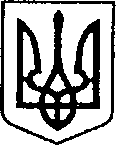 Ніжинська міська радаVІI скликання  Протокол № 62позачергового засідання постійної комісії міської ради з питань соціально-економічного розвитку міста, підприємницької діяльності, дерегуляції, фінансів та бюджету24.05.2018                                                                                                                   66 кімната                                                                                                                                                  Головуючий: Мамедов В.Х.;Присутні члени комісії:  Гомоляко А.О.;                                                                         Тимошик Д.М.;                                                Хоменко Ю.В.;                                              Чернишева Л.О.;Відсутні члени комісії:  Сліпак А.І.;                                            Шалай І.В..Присутні: Борисенко Т.П. (начальник сектору економічного аналізу відділу економіки);Корман В.А. (начальник КП «ВУКГ»);Кушніренко А.М. (начальник УЖКГ та Б);Нечваль О.М. (головний спеціаліст відділу з питань організації діяльності міської ради та її виконавчого комітету);Олійник Г.М. (перший заступник міського голови);Пономаренко Н.О. (заступник начальника управління освіти);Панченко О.О. (головний спеціаліст відділу з питань оборонної, мобілізаційної роботи);Писаренко Л.В. (начальник фінансового управління);Представник ТОВ «Ніжинського консервного комбінату №1»Нещерет І.О. (заступник військового комісара Ніжинського ОМВК);Салогуб В.В. (секретар міської ради);Фурса М.Б.  (заступник начальника фінансового управління);Шубіна Н.Ф. (начальник відділу планування доходів  та аналізу виконання бюджету фінансового управління).	Шевченко Н.О. (депутат міської ради);Щербак О.В. (депутат міської ради).Порядок денний:Про розгляд листа від ТОВ «Ніжинський консервний комбінат №1» щодо застосування ставок місцевих податків та зборів. Про розгляд пропозицій по внесенню змін до бюджету міста на чергову 38 сесію Ніжинської міської ради.Про внесення змін до додатку 19 «Міської цільової програми виконання власних повноважень Ніжинської міської ради на 2018 рік», затвердженого рішенням Ніжинської міської ради від 21 грудня 2017 року №5-34/2017 «Про затвердження бюджетних програм місцевого значення на 2018 рік».Різне. Розгляд питань порядку денного:Про розгляд листа від ТОВ «Ніжинський консервний комбінат №1» щодо застосування ставок місцевих податків та зборівСЛУХАЛИ: Писаренко Л.В. (начальник фінансового управління);Ознайомила присутніх із листом від ТОВ «Ніжинський консервного комбінату №1» щодо застосування ставок місцевих податків та зборів. Про необхідність визначення із категоріями будівель, які відносяться до пунктів (в, ж, з) рішення «Про внесення змін до рішення Ніжинської міської ради 6 скликання від 08 липня 2015 року №6-69/2015 "Про  затвердження місцевих податків".ВИСТУПИЛИ: Представник ТОВ «Ніжинського консервного комбінату №1»Із пропозицією надати роз’яснення щодо застосування підпункту з).  ВИРІШИЛИ: рекомендувати фінансовому управлінню підготувати відповідь ТОВ «Ніжинський консервний комбінат №1» щодо підпунктів в), з) рішення «Про внесення змін до рішення Ніжинської міської ради 6 скликання від 08 липня 2015 року №6-69/2015 "Про  затвердження місцевих податків" на підставі протоколів профільної комісії та протоколів сесій Ніжинської міської ради.ГОЛОСУВАЛИ: «за – 4», «проти – 0», «утримався – 0», «не голосував – 0».Про розгляд пропозицій по внесенню змін до бюджету міста на чергову 38 сесію Ніжинської міської радиІ. СЛУХАЛИ: Олійника Г.М. (перший заступник міського голови);Про проведення навчальних зборів з частинами та підрозділами територіальної оборони Чернігівської області та про необхідність виділення коштів на перевезення (75 тис. грн.), на головні убори (30 тис. грн.) та на воду 10 тис. грн.). ВИСТУПИЛИ: Писаренко Л.В. (начальник фінансового управління);Зауважила на тому, що Ніжинський ОМВК не надав звіт за використані кошти. ВИРІШИЛИ: виділити 30 тис. грн. на головні убори, 20 тис. грн. на перевезення та надати звіт за використані кошти Ніжинським ОМВК до 01.06.2018. ГОЛОСУВАЛИ: «за – 5», «проти – 0», «утримався – 0», «не голосував – 0».ІІ. СЛУХАЛИ: Пономаренко Н.О. (заступник начальника управління освіти);Щодо перерозподілу коштів (25 тис. грн.) із утримання шкіл  на інклюзивний центр. ВИРІШИЛИ: підтримати пропозицію Пономаренко Н.О. та надати гарантії щодо спів фінансування.ГОЛОСУВАЛИ: «за – 5», «проти – 0», «утримався – 0», «не голосував – 0».ІІІ. СЛУХАЛИ: Пономаренко Н.О. (заступник начальника управління освіти);Щодо перерозподілу  коштів (90 тис. грн.) із поточних видатків на капітальні видатки. ВИРІШИЛИ: підтримати пропозицію Пономаренко Н.О. ГОЛОСУВАЛИ: «за – 5», «проти – 0», «утримався – 0», «не голосував – 0».Про внесення змін до додатку 19 «Міської цільової програми виконання власних повноважень Ніжинської міської ради на 2018 рік», затвердженого рішенням Ніжинської міської ради від 21 грудня 2017 року №5-34/2017 «Про затвердження бюджетних програм місцевого значення на 2018 рік»СЛУХАЛИ: Кушніренка А.М. (начальник УЖКГ та Б);Надав роз’яснення щодо необхідності внесення змін до «Міської цільової програми виконання власних повноважень Ніжинської міської ради на 2018 рік».ВИРІШИЛИ: погодити зміни до Програми.ГОЛОСУВАЛИ: «за – 4», «проти – 0», «утримався – 0», «не голосував – 0».РізнеСЛУХАЛИ: Гомоляко А.О. (член комісії);Порушив питання про збір коштів (60 грн.) на фарбу, яка була раніше закуплена управлінням освіти з батьків вихованців логопедичної групи садочку № 21. ВИРІШИЛИ: інформацію прийняти до відома. Голова комісії                                                                                В.Х. МамедовСекретар комісії                                                                            А.О. Гомоляко